ІНФОРМАЦІЙНА ДОВІДКА
щодо виконання Регіональним центром з надання БВПД у Полтавській області річного плану діяльності на 2019 рік у ІІ кварталіЗМІСТ:Розділ І. Основні заходи, що були здійснені за пріоритетами.[1.1] Переорієнтація системи БПД з надання правової допомоги окремим фізичним особам на посилення правової спроможності та правових можливостей територіальних громад.[1.2] Створення ефективної системи управління правовими знаннями та розвиток людського потенціалу правничої спільноти та партнерських мереж системи БПД.[1.3] Децентралізація системи БПД.Розділ ІІ. Результативні показники діяльності.Розділ ІІІ. Оплата послуг адвокатів, які надають безоплатну вторинну правову допомогу.Розділ І. Основні заходи, що були здійснені за пріоритетами.[1.1] Переорієнтація системи БПД з надання правової допомоги окремим фізичним особам на посилення правової спроможності та правових можливостей територіальних громад.Регіональним центром з надання безоплатної вторинної правової допомоги у Полтавській області постійно вживаються заходи щодо розширення доступу до системи безоплатної вторинної правової допомоги у регіоні.У ІІ кварталі 2019 року продовжилася робота щодо розширення доступу територіальних громад до правової допомоги.1. У рамках реалізації правопросвітницької кампанії «Я МАЮ ПРАВО ГОЛОСУ!» продовжується роботу з інформування студентів навчальних закладів м. Полтави про те як реалізувати своє виборче прав. Заступниця начальника відділу комунікацій та правопросвітництва Регіонального центру з надання безоплатної вторинної правової допомоги у Полтавській області Юлія Козаченко спільно з фахівцем Головного територіального управління юстиції Тарасом Миколайчиком та громадським омбудсменом із захисту виборчих прав ВГО «Громадська мережа «Опора» у Полтавській області Валентиною Буглак  провели захід з питань виборчих прав для студентів Полтавського аграрно-економічного коледжу.	Сьогодні, учасниками заходів правового інформування стали студенти Полтавського юридичного інституту Національної юридичного університету ім. Ярослава Мудрого, де спільно з фахівцем Головного територіального управління юстиції у Полтавській області Юлією Бабирь та керівником відділу державного реєстру виборців Полтавської обласної державної адміністрації Юрієм Северином фахівці системи БПД інформували про особливості голосування на виборах Президента України.	Під час заходу Юлія Козаченко поінформувала учасників про можливості системи БПД в області, розповіла студентам, які в цьому році будуть голосувати вперше, які основні засади виборів Президента в Україні, як здійснити своє волевиявлення на виборчій дільниці, особливості голосування за кордоном,як перевірити себе у списку виборців.	Студенти також дізналися як змінити місце голосування у разі необхідності, які найбільш типові порушення під час виборчого процесу; що вважається порушенням під час проведення голосування; та яка передбачена відповідальність за такі порушення.	2. Cтуденти Полтавського будівельного технікуму транспортного будівництва стали учасниками правопросвітницьких заходів, які провели фахівці Регіонального центру з надання безоплатної вторинної правової допомоги у Полтавській області спільно з представником Головного територіального управління юстиції у Полтавській області з питань виборчого законодавства.	Для студентів Полтавського інституту економіки і права Регіональним координатором Уповноваженого Верховної ради України в Полтавській області та представником Регіонального центру з надання БВПД в Полтавській області проведений роз’яснювально-інформаційний захід «Перевір. Підготуйся. Проголосуй. Проконтролюй».Під час заходу студентську молодь знайомили з особливостями виборів Президента України у 2019 році, розповідали про особливості виборчого процесу, як перевірити себе у списку виборців: як в особистому кабінеті виборця на веб-сайті Державного реєстру виборців, так на виборчій дільниці з 23 березня 2019 року. Полтавська молодь також дізналася як змінити місце голосування та який алгоритм дій для цього. Увагу присутніх також звернули на те, що виборці, адреса реєстрації яких знаходиться  на тимчасово окупованих територіях у Донецькій та Луганській областях та території Автономної Республіки Крим та міста Севастополя, можуть не подавати документи, які підтверджують необхідність зміни місця голосування.	Також студенти дізналися про найбільш типові порушення з питань виборчого законодавства, відповідальність за їх вчинення та механізм ефективного відновлення виборчих прав.	Серед учасників заходів були розповсюджені інформаційні матеріали Міністерства юстиції України: «Вибори без порушень», «Пам’ятка виборця», «Як змінити місце голосування», «Як проголосувати за місцем перебування», «Дорожня карта виборця», буклети Координаційного центру з надання правової допомоги як ВПО проголосувати на виборах Президента України та з інформацією щодо системи БПД на Полтавщині.Особлива увагу спікери приділили питанням співпраці Регіонального представництва Уповноваженого ВРУ в Полтавській області, місцевих центрів БВПД, виборчого омбудсмана та правоохоронних органів на час виборів та поінформували про можливість захистити свої права завдяки системі БПД.	3. Фахівці Регіонального центру з надання безоплатної вторинної правової допомоги у Полтавській області спільно з представниками Головного територіального управління юстиції продовжували знайомити полтавську молодь з їх виборчими правами та можливостями їх реалізації. Учасниками заходу цього разу стали и студенти Полтавського юридичного коледжу Національного юридичного університету імені Ярослава Мудрого.	Під час заходу студентську молодь знайомили з основними засадами виборів Президента України у 2019 році, розповідали про особливості процесу волевиявлення на виборчій дільниці, як перевірити себе у списку виборців: як в особистому кабінеті виборця на веб-сайті Державного реєстру виборців, так на виборчій дільниці з 23 березня 2019 року.	Також майбутніх правників поінформували про найбільш типові порушення з питань виборчого законодавства, відповідальність за їх вчинення та механізм ефективного відновлення виборчих прав.	Серед учасників заходу були розповсюджені інформаційні матеріали Міністерства юстиції України: «Вибори без порушень», «Пам’ятка виборця», «Як змінити місце голосування», «Як проголосувати за місцем перебування», «Дорожня карта виборця», буклети Координаційного центру з надання правової допомоги як ВПО проголосувати на виборах Президента України, типові порушення законодавства та з інформацією щодо системи БПД на Полтавщині.4. Відбулося перше в цьому році засідання Полтавської обласної міжвідомчої координаційно-методичної ради з правової освіти населення під головуванням заступника голови Полтавської обласної державної адміністрації Олега Пругла.Під час зібрання члени ради обговорили актуальні питання щодо підвищення правової освіти у регіоні, зокрема стан виконання Програми правової освіти населення області на 2016-2020 роки, обговорили питання національно-патріотичного виховання дітей та молоді, профілактики  правопорушень серед неповнолітніх, протидії булінгу та насильства в сім’ї.	Заступниця начальника відділу комунікації та правопросвітництва Регіонального центру з надання БВПД у Полтавській області Юлія Козаченко доповіла про виконання обласної Програми правової освіти. Вона повідомила про роботу місцевих МКМР, яких в області налічується 26, з них 25 районних та 1 міська. Фахівці системи БПД є заступниками голів цих 23 рад.	Представниця Регіонального центру розповіла про правопросвітницьку роботу у рамках Програми правової освіти, зокрема у рамках реалізації проекту «Я МАЮ ПРАВО!» , про співпрацю з громадськими організаціями, як відбувався на Полтавщині Тиждень правових знань, Місячник правових знань та Всеукраїнський тиждень права.	Також вона поінформувала членів обласної МКМР, про те що у Полтавській області прийняті 25 районних та 3 міські Програми правової освіти, виконавцями яких є місцеві центри з надання БВПД та бюро правової допомоги у Полтавській області. Всього на реалізацію районних та міських програм передбачено виділення коштів у сумі 1 373 200 грн. з них використано - 73 900 грн.Крім того, за ініціативи фахівців місцевих центрів Полтавської області прийнято 26 програм ОТГ та 123 у сільських радах області, якими передбачено виділення коштів у сумі 1 019 830 грн. на весь період дій Програм, з них у минулому році реалізовано кошти на заходи програми у сумі   - 69 240 грн.5. Фахівці системи безоплатної правової допомоги провели лекцію щодо протидії булінгу для студентів філологічного факультету Полтавського державного педагогічного університету ім. В.Г. Короленко.Юристи повідомили про те, що таке булінг, які законодавчі новації щодо врегулювання цього явища в Україні, яким він буває, причини цього явища, хто є учасниками булінгу, хто найчастіше стає його жертвами, хто такі булери і що їх спонукає «булити» свою жертву та яка роль спостерігачів у цьому.	«Типовими ознаками булінгу (цькування) є: систематичність (повторюваність) діяння; наявність сторін – кривдник (булер), потерпілий (жертва булінгу), спостерігачі (за наявності); дії або бездіяльність кривдника, наслідком яких є заподіяння психічної та/або фізичної шкоди, приниження, страх, тривога, підпорядкування потерпілого інтересам кривдника, та/або спричинення соціальної ізоляції потерпілого», - повідомила студентам заступниця начальника відділу комунікацій та правопросвітництва Регіонального центру з надання безоплатної вторинної правової допомоги у Полтавській області Юлія Козаченко.	Особливу увагу вона звернула на вчинення кібербулінгу, який здійснюється шляхом приниження за допомогою мобільних телефонів, інтернету, інших електронних пристроїв. Також вона розповіла, що кібербулінг здійснюється у вигляді використання особистої інформації, анонімних погроз, переслідування, гепіслепінгу, переслідування, тролінг та флеймінг.	Також увагу студентів звернули на такі загрози у Всесвітній мережі як секстинг та онлайн-грумінг. Секстинг — це обмін власними фото/відео/текстовими матеріалами інтимного характеру, із застосуванням сучасних засобів зв’язку: мобільних телефонів, електронної пошти, соціальних мереж. Секстинг стає всебільш популярним серед підлітків. Онлайн-грумінг — це побудова в мережі Інтернет дорослим/групою дорослих осіб довірливих стосунків з дитиною (підлітком) з метою отримання її інтимних фото/відео та подальшим її шантажуванням про розповсюдження цих фото. Це робиться з метою отримання грошей, більш інтимних зображень чи навіть примушування до особистих зустрічей.6. Багато неповнолітніх, вчиняючи правопорушення або злочини, навіть не замислюються, що вони вже повною мірою підлягають відповідальності за скоєні ними діяння, а якщо й розуміють це – то помилково вважають, що можуть уникнути покарання, думаючи що, відповідальність наступає з більше пізнього віку.Про те з якого віку особа притягується до адміністративної та кримінальної відповідальності, які підстави притягнення відповідальності, особливості застосування видів покарань до неповнолітніх, про ці та інші питання розповіла під час правопросвітницького заходу для учнів Державного професійно-технічного навчального закладу «Полтавське вище професійне училищі ім. А. О. Чепіги» заступниця начальника відділу комунікацій та правопросвітництва Регіонального центру з надання безоплатної вторинної правової допомоги у Полтавській області Юлія Козаченко.	«Підставою кримінальної відповідальності є вчинення особою суспільно небезпечного діяння, яке містить склад злочину, передбаченого Кримінальним Кодексом», - повідомила заступниця начальника відділу.	За її словами адміністративній відповідальності підлягають особи, які досягли на момент вчинення адміністративного правопорушення шістнадцятирічного віку. За вчинення адміністративних правопорушень до неповнолітніх у віці від шістнадцяти до вісімнадцяти років можуть бути застосовані такі заходи впливу: зобов'язання публічно або в іншій формі попросити вибачення у потерпілого; попередження; догана або сувора догана; передача неповнолітнього під нагляд батькам або особам, які їх замінюють, чи під нагляд педагогічному або трудовому колективу за їх згодою, а також окремим громадянам на їх прохання.	Кримінальній відповідальності підлягають особи, яким до вчинення злочину виповнилося шістнадцять років. Цей вік прийнято називати загальним віком кримінальної відповідальності.	Фахівчиня Регіонального центру повідомила, що неповнолітнього, який вперше вчинив злочин невеликої тяжкості або необережний злочин середньої тяжкості, може бути звільнено від кримінальної відповідальності, якщо його виправлення можливе без застосування покарання. 	7. 5 квітня 2019 року заступниця начальника відділу комунікацій та правопросвітництва Регіонального центру з надання безоплатної вторинної правової допомоги у Полтавській області Юлія Козаченко провела інтерактивний захід для учнів Полтавської загальноосвітньої школи №7 ім. Т.Г. Шевченка на тему: « Протидія булінгу в учнівському середовищі.	Під час заходу школярів поінформували про те, що таке булінг, які його види, які особливості жертв булінгу та булерів, що мотивує булерів «булити» свою жертву, які основні ознаки булінгу.	«Булінг (цькування), тобто діяння учасників освітнього процесу, які полягають у психологічному, фізичному, економічному, сексуальному насильстві, у тому числі із застосуванням засобів електронних комунікацій, що вчиняються стосовно малолітньої чи неповнолітньої особи або такою особою стосовно інших учасників освітнього процесу, внаслідок чого могла бути чи була заподіяна шкода психічному або фізичному здоров’ю потерпілого», - повідомила вона.	Особливу увагу заступниця начальника відділу звернула на вчинення кібербулінгу, який здійснюється шляхом приниження за допомогою мобільних телефонів, інтернету, інших електронних пристроїв. Також вона розповіла, що кібербулінг здійснюється у вигляді використання особистої інформації, анонімних погроз, переслідування, гепіслепінгу, переслідування, тролінг та флеймінг.	Дітей поінформували про такі загрози у Всесвітній мережі як секстинг та онлайн-грумінг. Секстинг — це обмін власними фото/відео/текстовими матеріалами інтимного характеру, із застосуванням сучасних засобів зв’язку: мобільних телефонів, електронної пошти, соціальних мереж. Секстинг стає всебільш популярним серед підлітків. 	Увагу учнів звернули на те, що слід з обережністю розміщувати конфіденційну інформацію у соціальних мережах, зокрема про місце навчання, перебування, насамперед слід відключити режим геолокації, адже цієї інформацією можуть скористатися кіберзлочинці.	Також школярам повідомили, що з набуттям чинності змін до законодавства, питання булінгу не лише законодавчо врегульовано, але й передбачена відповідальність за його вчинення.8. 11-12 квітня 2019 року у Полтавському юридичному коледжі Національного юридичного університету імені Ярослава Мудрого вже третій рік поспіль відбувалася Полтавська правнича школа молодого юриста. Захід проводиться за ініціативи Координаційної ради молодих юристів при Головному територіальному управління юстиції у Полтавській області та має на меті сформувати нову українську юридичну еліту, підвищити професійний рівень, сприяти самореалізації наукового, творчого, організаційного потенціалу молоді, створити умови для організованого дозвілля та спілкування молодих людей, налагодити співпрацю між юридичними студентськими організаціями, юридичними фірмами та молодими фахівцями. Його учасниками стали активні полтавські школярі, провідні юристи міста. До заходу також долучилися і представники системи безоплатної правової допомоги.	Під час відвідування локації системи безоплатної правової допомоги «Моє виборче право в деталях» полтавські школярі мали змогу дізнатися про особливості проведення виборів в Україні, етапи виборчого процесу, повноваження Президента України, вимоги до кандидатів на посаду Президента України. Також школярам повідомили як при знайомстві з програмами кандидатів у Президента України уникнути маніпуляції та як вони виглядають.	«Кандидат може використовувати маніпуляції, у випадках коли говорить про цілі та завдань без інформації про шляхи їх досягнення, часто використовує у своїх промовах сильні образи та емоційні вислови, порівнює себе з іншими кандидатами, при цьому зазначає про попередні прорахунки влади у політиці, говорить про те, що лише він може подолати проблеми не надаючи при цьому фахового підґрунтя, дає нереалістичні обіцянки з точки зору їх реалізації», - додала заступниця начальника відділу правопросвітництва та комунікацій Регіонального центру з надання безоплатної вторинної правової допомоги у Полтавській області Юлія Козаченко.	Учні також дізналися про особливості утворення виборчих комісій, права та обов’язки членів виборчих комісій, хто не може входити до складу комісій. Особливу увагу учасників заходу звернули на процедуру голосування на виборчій дільниці, права та обов’язки виборців та розповіли про відповідальність за порушення виборчого законодавства.	По завершенні теоретичної частини заходу учні мали змогу відчути себе справжніми виборцями на дільниці. Для учнів провели ситуаційну гру щодо участі у виборах. Учасники отримали картки з ролями для жеребкування та з описом дій, листи - підказки як здійснювати голосування, підрахунок голосів, ігрові зразки паспортів громадянина України. Школярі мали змогу відчути себе у ролі членів дільничної виборчої комісії, виборців, офіційних спостерігачів, поліцейських.На прикладі ситуацій на виборчій дільниці учні повинні були вирішити ситуації як діяти якщо виборця не має у списках виборців, якщо є неточності у даних, якщо особа прийшла голосувати із закордонним паспортом, якщо особа, яка у списках значиться як така, що нездатна самостійно пересуватися, але прибула на виборчу дільницю чи може вона голосувати, як діяти якщо помітили, що член ДВК агітує у день виборців за кандидатів та низку інших ситуацій, які часто трапляються на дільницях.	Школярі могли відчути себе справжніми виборцями ставлячи свої підписи у списках виборців, контрольних талонах та виборчих бюлетенях. Проголосувати вони змогли в кабінках для голосування та завершили процес волевиявлення опускаючи виборчі бюлетені до скриньок для голосування.	Члени виборчої комісії по закритті виборчої дільниці підрахували голоси виборців за кожного з кандидатів, яких до речі було три і з їх програмами виборці могли ознайомитися на інформаційних плакатах, які були розміщені на виборчій дільниці.Результати волевиявлення громадян члени ДНК відобразили у протоколі ДВК про підрахунок голосів.	Учасники у  повній мірі ознайомилися з особливостями проведення виборів в Україні, набули корисного  досвіду, отримали багато важливої і цікавої інформації та  ряд позитивних емоцій.        Заходи подібного формату дають можливість спілкуватися з цікавими особистостями та однодумцями, отримати  нові знання. Після закінчення  гри учні отримали сертифікати учасника заходу з можливістю відвідати будь-яку лекцію у Полтавському юридичному коледжі.09. 16 квітня 2019 року заступниця начальника відділу комунікацій та правопросвітництва Регіонального центру з надання безоплатної вторинної правової допомоги у Полтавській області Юлія Козаченко взяла участь у одноденному семінарі на тему: « Реалізація державної політики щодо забезпечення прав багатодітних сімей , в частині ведення реєстру багатодітних сімей та видачі посвідчень батьків та дитини з багатодітної сім’ї».	Під час зібрання заступниця начальника відділу розповіла про те, хто є багатодітними сім’ями, особливу увагу звернула на необхідність врахування факту спільного проживання батьків та дітей, про те, що особи мають бути у зареєстрованому шлюбі. Учасників також цікавили питання визначення місця проживання дитини після розірвання шлюбу та визначення статусу багатодітної сім’ї, в разі наявності дітей від попередніх шлюбів в одного з батьків.	Подружжя, яке має дітей, має право подати до суду заяву про розірвання шлюбу разом із письмовим договором про те, з ким із них будуть проживати діти, яку участь у забезпеченні умов їхнього життя братиме той з батьків, хто буде проживати окремо, а також про умови здійснення ним права на особисте виховання дітей. Договір між подружжям про розмір аліментів на дитину має бути нотаріально посвідчений. У разі невиконання цього договору аліменти можуть стягуватися на підставі виконавчого напису нотаріуса.	Суд постановляє рішення про розірвання шлюбу, якщо буде встановлено, що заява про розірвання шлюбу відповідає дійсній волі дружини та чоловіка і що після розірвання шлюбу не будуть порушені їхні особисті та майнові права, а також права їхніх дітей.	«Сім’ї, які утворені шляхом повторного шлюбу батьків та спільного виховання трьох та більше дітей від попередніх шлюбів без їх усиновлення, прийомні сім’ї та дитячі будинки сімейного типу не відносяться до категорії багатодітних сімей».	Присутніх також цікавили питання, що стосуються того як призначати допомогу, якщо адреса реєстрації у батьків різна, як довести факт спільного проживання, хто має право видавати довідку про склад сім’ї, як бути якщо документи, які подає заявник містять розбіжності у прізвищі, імені та по батькові, як діяти у таких випадках.10. 17 квітня 2019 року у Регіональному центрі з надання безоплатної вторинної правової допомоги у Полтавській області відбувся тренінг для волонтерів проекту «Моніторинг прозорості та доступності судів Полтавської, Харківської та Чернівецької областей через оцінку відвідувачами суду».  Учасниками тренінгу стали студенти Полтавського юридичного інституту Національного юридичного університету імені Ярослава Мудрого, які виступлять у якості волонтерів під час проведення опитувань. Волонтери стануть допоміжною ланкою фахівців системи безоплатної правової допомоги та судової системи на найпервиннішому рівні. Їх завдання провести опитування, підказати громадянам як воно відбувається , яка його необхідність. Вони не мають бути дипломованими юристами, але мають володіти базовими правовими знаннями. Вони можуть стати амбасадорами (провідниками,повноважними представниками) системи безоплатної правової допомоги та судової системи у себе в громадах, проводячи опитування та інформуючи про важливість цієї місії для налагодження ефективних зв’язків судів та громадян, підвищення ефективності їх роботи.	З вітальним словом до волонтерів звернулися директор Регіонального центру Олександр Черчатий та заступниця керівника апарату Полтавського апеляційного суду Наталія Михайлова, яка звернула увагу молоді на те, що суд вже має досвід проведення подібних опитувань громадян, тож працівники апарату апеляційного суду з радістю допоможуть волонтерам та представникам Регіонального центру провести опитування у квітні – травні 2019 року.  	Директор Регіонального центру поінформував студентів про методологію карток громадського звітування та чому роботу суду можна і треба оцінювати. За його словами ініціатива створення української Системи оцінювання роботи суду виникла в суддівському самоврядуванні України ще в 2008 році й була реалізована в рамках проектів Агентства США з міжнародного розвитку USAID «Україна: Верховенство права» та «Справедливе правосуддя». Розробка системи оцінювання та її пілотна апробація в українських судах тривали з 2010 по 2015 роки.	Він повідомив, що саме з позиції відвідувача суду ми отримаємо узагальнене уявлення про рівень якості функціонування суду як державної установи. Досліджуючи думку (хоча і суб’єктивну) відвідувача, треба виходити з того, що навіть якщо робота суду є ефективною за певними показниками, надана у суді послуга є бездоганною за своїм стандартом, якість процесу її надання залишиться низькою, доки відвідувач, як зовнішній оцінювач, є незадоволеним, а послуга не відповідає його потребам (очікуванням). Тому врахування думки відвідувачів є необхідною умовою отримання цілісного та несуперечливого уявлення про фактичні результати діяльності суду.Про планування роботи з проведення оцінки за методикою КГЗ (огляд картки громадянського звітування, організація збору даних, обробка та інтерпретація результатів дослідження) розповів учасникам тренінгу заступник директора Регіонального центру з надання безоплатної вторинної правової допомоги у Полтавській області Ігор Клименко.Заступниця начальника відділу комунікацій та правопросвітництва Регіонального центру з надання безоплатної вторинної правової допомоги у Полтавській області Юлія Козаченко провела для учасників тренінг на тему: «Психологічні аспекти збору даних. Як подолати небажання відвідувачів суду брати участь в опитуванні». Під час виступу волонтери дізналися про особливості опитування як метод дослідження, його основні завдання та основні етапи. 	Під час виступу заступниця начальника відділу окремо зупинилася на темах ефективного спілкування, які його основні функції, розкрила основні моменти комунікації з респондентами, на які слід звернути увагу інтерв’юерам.	11. Регіональний центр з надання безоплатної вторинної правової допомоги у Полтавській області продовжує співпрацювати з Управлянням патрульної поліції в Полтавській області. У рамках такої співпраці, 11, 15 та 17 квітня начальник відділу організації надання безоплатної вторинної правової допомоги Регіонального центру з надання безоплатної вторинної правової допомоги Людмила Армеєва разом із головним спеціалістом відділу уповноважених Голови національної поліції з питань контролю за дотриманням прав людини в поліцейській діяльності (поліцейський омбудсмен) Сергієм Конощуком провели спільні лекції для патрульних поліцейських першої, другої та четвертої рот Управління патрульної поліції в Полтавській області.	Під час зустрічей Людмила Армеєва розповіла про аспекти діяльності системи надання безоплатної вторинної правової допомоги, окреслила коло осіб, які мають право на її отримання, а також зазначила контактні дані Регіонального центру.Сергій Конощук наголосив на безумовному дотриманні вимог чинного законодавства при затримані громадян.	Також з учасниками провели дискусію з питань оперативності повідомлень Регіонального центру про факти затримання осіб, співпраці з адвокатами, які надають безоплатну вторинну правову допомогу таким особам.12. 23 квітня 2019 року Опішня стала місцем для збору активної та правосвідомої молоді, де молодь Зіньківщини мала змогу взяти участь у цікавому заході - інформаційно-просвітницькому квесті «Від знання до безпеки». Гостинно учасників квесту прийняв Опішнянський опорний заклад загальної середньої освіти І –ІІІ ступенів.	До участі у заході долучилися також і фахівці Регіонального центру з надання безоплатної вторинної правової допомоги у Полтавській області, Диканського та Зіньківського бюро правової допомоги.	Захід мав на меті підвищити рівень обізнаності суспільства і, безпосередньо, підліткової аудиторії, щодо прав дітей та їх захисту, негативних наслідків вживання психоактивних речовин та профілактики поширення хвороб статевим шляхом через залучення молоді до інноваційного інтерактивного заходу. 	Організовуючи даний захід організатори ставили собі за завдання привернути увагу громади до проблем вживання ПАР (психоактивних речовин) у підлітковому середовищі; поглибити знання дітей підліткового віку щодо негативних наслідків вживання наркотичних речовин; сформувати у підлітків несприятливість до вживання наркотичних речовин; розширити уявлення підлітків про небезпеку реалізації непродуманої статевої поведінки та убезпечити від хвороб, що передаються статевим шляхом; пробудити живий інтерес серед дітей та молоді до здорового способу життя.; привернути увагу громади до проблеми порушення прав дітей; виховати повагу до прав людини, співчуття до людей, чиї права порушуються, взаємоповагу та толерантність; сформувати у підлітків знання про права дитини, поняття про нерозривний зв'язок прав та обов’язків, уявлення про захист прав дитини в Україні, вміння розрізняти дійсне та уявне порушення прав; розвити навички роботи в групах, логічне мислення, вміння виділяти головне в тексті, пам'ять; сформувати позитивний імідж працівників поліції та пробудити живий інтерес серед дітей та молоді до правової свідомості та правової культури.Перед початком квесту відбулося представлення команди та Плакатів команди, де учасники зазначили назва закладу, назву команди та девіз команди, а також малюнок, який відображає філософію тематичного квесту.   Напрацювання команд взяли участь в конкурсі в номінації «Знай наших».Змагання проходило у наступних локаціях: «Від знання до безпеки», «Мозковий штурм», «Я знаю, а ти?», «Сюрпризи кохання», «Кидай курити», «Тарілка здоров‘я», «Мій друг – дорожній рух», «Збір по тривозі», «#Стопнасильство», «Правовий спортзал», «Скажи булінгу – «Ні!», «Правова відповідальність».	Заступниця начальника відділу комунікацій та правопросвітництва Регіонального центру з надання безоплатної вторинної правової допомоги у Полтавській області Юлія Козаченко спільно із заступницею начальника Диканського бюро правової допомоги Людмилою Маценко  провели для дітей правову вікторину під час якої діти мали змогу відповісти на питання, що стосуються діяльності системи безоплатної правової допомоги і за допомогою роздрукованих на аркушах літер алфавіту скласти відповіді протягом однієї хвилини.	13. 25 квітня 2019 року учнівська молодь Зіньківщини мала змогу проявити свої правові знання під час участі в інформаційно-просвітницькому квесті «Від знання до безпеки».На території дитячого парку Зінькова для школярів працювали 12 локацій «Від знання до безпеки», «Мозковий штурм», «Я знаю, а ти?», «Сюрпризи кохання», «Кидай курити», «Тарілка здоров‘я», «Мій друг – дорожній рух», «Збір по тривозі», «#Стопнасильство», «Правовий спортзал», «Скажи булінгу – «Ні!», «Правова відповідальність».	Під час відвідування локацій системи БПД заступниця начальника відділу комунікацій та правопросвітництва Регіонального центру з надання безоплатної вторинної правової допомоги у Полтавській області Юлія Козаченко спільно із заступницею начальника Диканського бюро правової допомоги Людмилою Маценко провели для дітей правову вікторину під час якої діти мали змогу відповісти на питання, що стосуються діяльності системи безоплатної правової допомоги, юридичної відповідальності неповнолітніх, і за допомогою роздрукованих на аркушах літер алфавіту скласти відповіді протягом однієї хвилини.	Учасниками заходу стали 6 команд з навчальних закладів Зіньківського району.	Під час квесту команди презентували себе та свої Плакати, в яких учасники зазначили назва закладу, назву команди та девіз команди а також малюнок, який відображає філософію тематичного квесту. Напрацювання команд взяли участь в конкурсі в номінації «Знай наших».	Учасники квесту проявили свої знання з правознавства, азарт до гри та отримані у навчальних закладах знання.За результатами випробувань перемогу у грі здобула команда «Anti Virys».Нагадаємо, що захід такого формату проходить на Полтавщині не вперше, 23 квітня такий квест відбувся у селищі Опішн. Такі заходи мають на метіпідвищити рівень обізнаності суспільства і, безпосередньо, підліткової аудиторії, щодо прав дітей та їх захисту, негативних наслідків вживання психоактивних речовин та профілактики поширення хвороб статевим шляхом через залучення молоді до інноваційного інтерактивного заходу. Інформаційно-просвітницький квест «Від знання до безпеки» – громадський, волонтерський проект, представлений в інтерактивній формі, спрямований на досягнення соціально корисного результату (активізація уваги соціуму до теми прав дітей та формування негативних установок серед молоді, щодо їх вживання), організований згідно певного алгоритму (має чітку програму та етапи реалізації) і передбачає виконання різних завдань упродовж визначених Оргкомітетом Конкурсу часових меж. Конкурс є некомерційним творчим проектом, задачею якого є використання формату Квесту в якості соціальної реклами для привернення уваги населення (підлітків, вихователів, вчителів, дорослих, небайдужих громадян) до вирішення нагальних проблем українського суспільства. Конкурс проводиться в один день, але передбачає попередню підготовку команд-учасників. Головною інновацією конкурсу є те, що він реалізується в місті вперше і передбачає залучення представників різних соціальних та громадських інституцій. Ще однією особливістю квесту є активне включення підлітків у інтерактивну профілактично-просвітницьку акцію.Організаторами заходу сталиПолтавський обласний благодійний фонд «Громадське здоров’я», Зіньківська міська рада, Зіньківська районна державна адміністрація.	14. 25 квітня 2019 року, Регіональний центр з надання безоплатної вторинної правової допомоги у Полтавській області та Головне управління Держгеокадастру у Полтавській області підписали МЕМОРАНДУМ ПРО СПІВПРАЦЮ з питань надання безоплатної правової допомоги мешканцям Полтавської області.	Документ своїми підписами закріпили директор Регіонального центру з надання безоплатної вторинної правової допомоги у Полтавській області Олександр Черчатий та начальник Головного управління Держгеокадастру у Полтавській області Вадим Чувпило. 	 Меморандуму має на меті консолідацію зусиль зазначених інституцій, спрямованих на співпрацю у сфері надання безоплатної правової допомогимешканцям Полтавської області.За словами директора Регіонального центру, така співпраця стане ще одним із кроків для надання більших можливостей громадян у доступі до безоплатної правової допомоги.«Підписання Меморандуму про співпрацю   юридично закріпить партнерські зв’язки між структурами, які існують насьогодні, адже Головне управління Держгеокадастру у Полтавській області є нашими надійними партнерами під час проведення кущових семінарів для представників територіальних громад, конференції   «Адаптація правової системи України до права Європейського Союзу: теоретичні та практичні аспекти», роботи оперативного штабу щодо захисту прав аграріїв, діяльності мобільних груп з питань захисту прав землевласників»- додав Олександр Черчатий.	15. 15 травня 2019 року, Велика Багачка стала центром правопросвітництва для сільських, селищнихголів, депутатів місцевих рад, посадових осіб органів місцевого самоврядування, держслужбовців Великобагачанського та Миргородського районів. Вчора на Полтавщині, вперше в цьому році, пройшов кущовий семінар на тему: «Актуальні питання розвитку правової спроможності територіальних громад на Полтавщині».З вітальним словом до учасників зібрання звернувся голова Великобагачанської районної державної адміністрації Байрамов Камандар Іскяндар-огли, голова Миргородської районної ради Леонід Яринич та депутат Полтавської обласної ради VII скликання Олег Діденко, які відзначили активну співпрацю органів місцевого самоврядування та системи БПД, повідомили про необхідність  її  поглиблення, зокрема,  під час  спільної правопросвітницької роботи задля   забезпечення населення належними правовими знаннями.	Під час заходу присутніх поінформували про актуальні питання розвитку місцевого самоврядування на Полтавщині. Також вони дізналися про особливості подачі проектів у рамках реалізації програми «Бюджет участі», що дозволяє громадам реалізувати масштабні проекти, спрямовані на розвиток територіальних громад. Про ці та інші актуальні питання розвитку місцевого самоврядування на Полтавщині розповіли учасникам зібрання заступниця керівника апарату - керуюча справами виконавчого апарату Полтавської обласної ради Оксана Черкас та виконавчий директор Полтавської обласної асоціації органів місцевого самоврядування Володимир Микійчук.Учасники семінару також дізналися про те, які гарантії мають громадяни щодо захисту своїх прав, зокрема, завдяки системі безоплатної правової допомоги, як таку допомогу вони можуть отримати у Великобагачанському, Миргородському районах, яка ще діяльність проводиться фахівцями системи БПД, зокрема і в напрямі правопросвітництва, реалізації Програм правової освіти, втіленні нових проектів Уряду.	Партнери системи БПД, представники Головного територіального управління юстиції у Полтавській області, поінформували сільських, селищних голів, депутатів місцевих рад, посадових осіб органів місцевого самоврядування, держслужбовців  про мету загальнонаціонального правопросвітницького проекту "Я МАЮ ПРАВО!", заходи, які проводяться задля його реалізації.	Присутніх також поінформували про актуальні питання реформування медичної галузі в Україні, напрями та форми протидії рейдерству в аграрній сфері, ознайомили з діяльністю оперативного штабу щодо захисту прав аграріїв, найбільш типовими питаннями, з якими звертаються представники аграрного бізнесу та як вони вирішуються в правовому полі.	Кущовий семінар на тему: «Актуальні питання розвитку правової спроможності територіальних громад на Полтавщині» відбувся за ініціативи системи безоплатної правової допомоги області, за підтримки Полтавської обласної державної адміністрації,  Полтавської обласної ради, за активної участі наших постійних партнерів із числа представників  Полтавської обласної асоціації органів місцевого самоврядування, Головного територіального управління юстиції у Полтавській області, Головного управління Пенсійного фонду України у Полтавській області, Департаменту охорони здоров'я   Полтавської обласної державної адміністрації, Головного управління Держгеокадастру у Полтавській області.	16. 2 травня 2019 року у Полтаві в приміщенні спортивного комплексу Головного управління Національної поліції у Полтавській області відбувся перший інформаційно-просвітницький квест «Від знання до безпеки», який є громадським, волонтерським проектом, представленим в інтерактивній формі, спрямованим на досягнення соціально корисного результату (активізація уваги соціуму до теми прав дітей та формування негативних установок серед молоді, щодо їх вживання), організованого згідно певного алгоритму (має чітку програму та етапи реалізації) і передбачає виконання різних завдань упродовж визначених Оргкомітетом Конкурсу часових меж. Конкурс є некомерційним творчим проектом, задачею якого є використання формату Квесту в якості соціальної реклами для привернення уваги населення (підлітків, вихователів, вчителів, дорослих, небайдужих громадян) до вирішення нагальних проблем українського суспільства. Конкурс проводиться в один день, але передбачає попередню підготовку команд-учасників. Головною інновацією конкурсу є те, що він реалізується в місті вперше і передбачає залучення представників різних соціальних та громадських інституцій. Ще однією особливістю квесту є активне включення підлітків у інтерактивну профілактично-просвітницьку акцію.Учасниками заходу стали учнів професійно-технічних навчальних закладів міста, всього участь у заході взяли 8 команд.Під час відвідування локації системи БПД заступниця начальника відділу комунікацій та забезпечення доступу до публічної інформації Регіонального центру з надання безоплатної вторинної правової допомоги у Полтавській області Юлія Козаченко провела для учасників правову вікторину, де члени команд мали змогу відповісти на питання правового характеру і за допомогою роздрукованих на аркушах літер алфавіту скласти відповіді.	Призові місця вибороли: І місце - команда «Здоров’ята» (ДНЗ «Полтавський центр професійно-технічної освіти»), ІІ місце - команда «Нація здоров’я» (Професійно-технічне училище №31 м. Полтава), ІІІ місце - команда «Небайдужі» (ДНЗ «Полтавське вище міжрегіональне професійне училище»). У номінації «Знай наших» （конкурс плакатів команд） перемогла команда «Небайдужі» (ДНЗ «Полтавське вище міжрегіональне професійне училище»).	Організатором заходу став Полтавський обласний благодійний фонд «Громадське здоров’я».	Співорганізаторами квесту виступили виконавчий комітет Полтавської міської ради, Регіональний центр з надання безоплатної вторинної допомоги у Полтавській області, Головне територіальне управління юстиції у Полтавській області, комунальна установа «Обласний молодіжний центр» Полтавської обласної державної адміністрації, Департамент охорони здоров’я Полтавської обласної державної адміністрації, Департамент освіти та науки Полтавської обласної державної адміністрації, Навчально-методичний центр професійно-технічної освіти в Полтавській області, Полтавський обласний центр здоров’я, Управління забезпечення прав людини Національної поліції України, відділ ювенальної превенції Управління превентивної діяльності Головного управління Національної поліції в Полтавській області, кафедра спеціальної освіти і соціальної роботи Полтавського національного педагогічного університету імені В.Г. Короленка та за підтримки Міжнародного благодійного фонду «СНІД Фонд Схід-Захід» (AIDS Foundation East-West – AFEW-Україна), що фінансується Міністерством закордонних справ Королівства Нідерландів.17. 31 травня 2019 року в Полтавському апеляційному суді відбувся кущовий методичний семінар для суддів місцевих судів. Серед запрошених представники Регіонального центру з надання безоплатної вторинної правової допомоги у Полтавській області. Захід мав на меті поінформувати представників Феміди про особливості роботи системи безоплатної правової допомоги. Його учасниками стали судді Київського, Ленінського та Октябрського районних судів м. Полтави, Полтавського, Диканського, Гадяцького, Карлівського, Котелевського, Машівського, Новосанжарського, Решетилівського, Чутівського районних судів Полтавської області.         Під час виступу директор Регіонального центр з надання БВПД у Полтавській області, кандидат наук з державного управління, Олександр Черчатий презентував роботу центру та зупинився на основних змінах законодавства, що стосуються надання безоплатної вторинної правової допомоги. Директор Регіонального центру розповів про можливості отримання юридичної допомоги через широку мережу місцевих центів та бюро правової допомоги, розповів про можливості отримання первинної правової допомоги у мобільних та дистанційних пунктах, які також розміщенні і в судах Полтавської області. Також директор розповів про можливості отримання правової інформації під час правопросвітницьких заходів.	Начальниця відділу організації надання безоплатної вторинної правової допомоги Регіонального центру Людмила Армеєва зупинилася на практичних аспектах роботи адвокатів центру.	По завершенню заходу представники судової системи та системи безоплатної правової допомоги дійшли домовленостей щодо проведення спільних комунікативних заходів та розміщення відповідної інформації щодо системи безоплатної правової допомоги та веб-ресурсах судів Полтавської області.18.13.06.2019 року відбувся робочий візит голови Профспілки працівників державних установ України Юрія Піжука та його заступниці Наталії Титаренко до Регіонального центру з надання БВПД у Полтавській області очільник системи БПД області Олександр Черчатий разом із своїм заступником обговорили питання щодо налагодження плідної співпраці між структурами, проведення спільних комунікативних заходів, спрямованих на інформування працівників державних установ щодо захисту своїх трудових прав. Сторони досягнули домовленостей щодо підписання Меморандуму про співпрацю з регіональним відділенням Профспілки працівників державних установ та системою БПД.	5. Традиційно, наприкінці навчального року, Полтавський юридичний інститут об’єднав ініціативних студентів магістратури, бакалаврату та керівників органів виконавчої влади, правоохоронних структур, підприємств, установ і організацій, представників громадських організацій у щорічному заході «Ярмарок вакансій». Захід мав на меті надати потенційним роботодавцям можливості підібрати собі кваліфікованих фахівців за спеціальністю «Правознавство»; сприяти студентам Інституту в їх подальшому працевлаштуванні, насамперед шляхом надання можливості презентувати власні проекти перед потенційними роботодавцями та на конкурсних засадах бути відібраним для подальшого проходження стажування та/або працевлаштування; налагодити плідне співробітництво на взаємовигідних засадах між Інститутом, студентами та роботодавцями.	Участь у Ярмарці вакансій взяв також і заступник директора Регіонального центру з надання безоплатної вторинної правової допомоги у Полтавській області Ігор Клименко, який розповів майбутнім юристам про особливості роботи у системи безоплатної правової допомоги, яким чином проводиться конкурсний відбір для роботи у Регіональному, місцевих центрах та бюро правової допомоги.	«Більша половина фахівців, які працюють у системі безоплатної правової допомоги є молодими юристами, для яких це є першим робочим місцем після закінчення ВУЗу. Робота у системі безоплатної правової допомоги є дуже гарною стартовою сходинкою для початку юридичної кар’єри. Адже працюючи у наших центрах чи бюро правової допомоги, правники отримують неоціненний як юридичний, так і життєвий досвід. Для якісного виконання роботи фахівець повинен вміти не лише якісно скласти позовну заяву, щоб захистити інтереси клієнта в суді, а й уміти ефективно комунікувати, інформуючи громадян про їх права, механізми їх захисту під час правопросвітницьких заходів, налагоджуючи партнерські зв’язки та готуючи відповідні роз’яснення у засобах масової інформацій» -, повідомив заступник директора. За його словами, робота у системі безоплатної правової допомоги є різноплановою та допомагає молодим фахівцям зростати професійно.Ярмарок вакансій є чудовою можливістю роботодавцям та студентам і випускникам зустрітися, поспілкуватися. Для роботодавців це можливість презентувати свої установи, компанії, розповісти про наявні вакансії, програми стажувань або умови конкурсів на зайняття вакантних посад. Молоді люди мають гарну нагоду надати своє резюме, дізнатися про вимоги до кандидатів, записатися на співбесіду. Окрім того, для охочих влаштовують освітні лекції з питань працевлаштування, розвитку ринку праці та інших актуальних тем.	6. 14 червня 2019 року відбулося чергове засідання Полтавської обласної міжвідомчої координаційно-методичної ради з правової освіти населення, яке було присвячене другій річниці реалізації загальнонаціонального правопросвітницького проекту «Я МАЮ ПРАВО!», 2018 рік в Україні був Роком реалізації цього проекту.	Представники Головного територіального управління юстиції у Полтавській області, Регіонального центру з надання безоплатної вторинної правової допомоги у Полтавській області, Департаменту освіти і науки Полтавської обласної державної адміністрації, Комунальної установи «Обласний молодіжний центр» Полтавської обласної ради відзвітували про проведену роботу, яку безпосередньо спрямовували на підвищення рівня правової обізнаності кожного громадянина області та спроможності захисту своїх прав.«По всій області в рамках проекту «Я МАЮ ПРАВО!» щоденно проводилась масштабна робота з інформування громадян. Лекції, семінари, флешмоби, квести, інформаційні години, правові інформування – це не весь перелік заходів, що команда юстиції Полтавщини постійно влаштовує для полтавців та гостей нашого краю. На вулицях Полтави та області розміщували інформацію на бігбордах та сітілайтах, в транспорті та на рекламних стендах, на світлодіодних екранах демонстрували інформери телепрограми «Я МАЮ ПРАВО!». І зупинятися ми не збираємося. Попереду чимало креативних планів»,- зазначила перша заступниця начальника Головного територіального управління юстиції у Полтавській області Дар’я Бриндак, доповідаючи з питання реалізації проекту командою юстиції Полтавщини.	Заступниця начальника відділу комунікацій та правопросвітництва Регіонального центру з надання безоплатної вторинної правової допомоги у Полтавській області Юлія Козаченко повідомила про цільові аудиторії, з якими проводилася робота щодо інформування про проект, форми роботи, які проводилися з ними, повідомила про інформаційну кампанію, яка здійснювалася працівниками Регіонального, місцевих центрів, бюро правової допомоги області, зокрема у засобах масової інформації. За її словами ознайомлення з проектом також здійснювалося безпосередньо і під час надання безоплатної правової допомоги у рамкам роботи мобільних, дистанційних пунктів консультування, виїздів до установ виконання покарань.	Учасники зібрання акцентували увагу на важливості даного проекту, адже без освічених, юридично грамотних громадян Україна не зможе стати повноправним членом європейської спільноти.[1.2] Створення ефективної системи управління правовими знаннями та розвиток людського потенціалу правничої спільноти та партнерських мереж системи БПД.Начальник відділу організації надання безоплатної вторинної правової допомоги Регіонального центру Людмила Армеєва зустрілася зі слідчими відділу розслідування особливо тяжких злочинів СУ ГУ НП в Полтавській області (служба детективів).Під час зустрічі Людмила Армеєва зазначила, що Регіональний центр відповідно до покладених на нього завдань забезпечує участь захисника під час здійснення досудового розслідування та судового провадження у випадках, коли захисник відповідно до положень Кримінального процесуального кодексу України залучається слідчим, прокурором, слідчим суддею чи судом для здійснення захисту за призначенням або проведення окремої процесуальної дії, у випадках затримання особи, застосування до неї запобіжного заходу у вигляді тримання під вартою, під час розгляду справи про адміністративне правопорушення, а також у випадках надання безоплатної вторинної правової допомоги особі за ухвалою суду у кримінальних провадженнях щодо продовження, зміни припинення застосування примусових заходів медичного характеру, у процедурах, пов’язаних з видачею особи (екстрадицією), або у разі вирішення судом питань під час виконання вироків відповідно до ст. 537 КПК України; забезпечує захист засудженої особи до покарання у вигляді позбавлення волі, тримання в дисциплінарному батальйоні військовослужбовців або обмеження волі, за зверненням такої особи, або за ухвалою суду; видає доручення адвокатам для надання безоплатної вторинної правової допомоги суб’єктам відповідного права, визначеним у пунктах 3-7 частини першої та частиною другою статті 14 Закону України «Про безоплатну правову допомогу».	Під час обговорення торкнулися проблемних питань при здійсненні захисту підозрюваних у скоєнні злочинів, у тому числі при проведенні заміни адвоката, прийнятті відмови від нього, залученні для проведення окремої процесуальної дії, а також співпраці з адвокатами, які надають безоплатну вторинну правову допомогу таким особам.2. 9 квітня 2019 року у Полтаві з робочим візитом перебувала керівниця відділу з прав людини Харківського регіонального представництва Міжнародної спеціальної спостережної місії ОБСЄ Хайді Маргарита Васкес Панес .Під час відвідин Полтавщини керівниця відділу завітала до Регіонального центру з надання безоплатної вторинної правової допомоги у Полтавській області.	Знайомство представниці ОБСЄ з системою БПД області розпочалося з візиту до Полтавського місцевого центру з надання БВПД, де вона ознайомилася з особливостями надання правової допомоги полтавцям.	Далі візит продовжився проведенням робочої зустрічі у Регіональному центрі.	Захід мав на меті налагодити комунікативні зв’язки між структурами та сприяти ефективній співпраці щодо впровадження в державі якісних правових реформ. Темою зустрічі стало питання щодо захисту прав осіб, які постраждали від домашнього та гендерно обумовленого насильства.	Директор Регіонального центру з надання БВПД у Полтавській області Олександр Черчатий поінформував гостю про структуру, специфіку діяльності системи безоплатної правової допомоги, розповів про особливості роботи адвокатів у системі, порядок розподілу доручень між ними, особливості їх звітування, оплати праці. Також очільник системи БПД області розповів про правопросвітницьку роботу фахівців Регіонального, місцевих центрів та бюро правової допомоги, повідомив про ефективну співпрацю з органами місцевого самоврядування, зокрема, щодо проведення спільних комунікативних заходів, розширення мережі мобільних та дистанційних пунктів доступу та проведення інформування громадян про свою діяльність шляхом роз’яснення норм чинного законодавства у ЗМІ, зокрема і з питань, що стосуються вищезазначених соціально вразливих категорій населення.	За словами очільника системи БПД області, фахівці Регіонального, місцевих центрів, бюро правової допомоги активно проводять правопросвітницьку роботу щодо попередження домашнього насильства. З цією метою залучають представників державних та недержавних інституцій.  	 Хайді Маргарита Васкес Панес розповіла про основні етапи створення, Консультативної місії Європейського Союзу (КМЄС) в Україні, яка офіційно розпочала роботу в Києві 1 грудня 2014 року після Революції Гідності та одержання відповідного запрошення від уряду України.	3. 24 квітня 2019 року у Регіональному центрі з надання безоплатної вторинної правової допомоги у Полтавській області для фахівців системи безоплатної правової допомоги області  провели семінар, де розглянули результати роботи системи за 1 квартал поточного року. Учасниками заходу стали заступники начальників та головні спеціалісти бюро правової допомоги області.	Семінар відкрив директор Регіонального центру Олександр Черчатий, який привітав учасників зібрання, подякував за активну роботу та розповів про ті завдання, які постають перед фахівцями під час забезпечення правовою допомогою мешканців окремих громад.	Учасники проаналізували діяльність кожного бюро правової допомоги по різних напрямах діяльності. Так, заступник директора Регіонального центру Ігор Клименко повідомив про кількісні показники звернень клієнтів, призначень доручень адвокатами, проведення правопросвітницьких заходів, зокрема у рамках проекту Я МАЮ ПРАВО!» та кампанії «Я МАЮ ПРАВО ГОЛОСУ!», діяльність мобільних та дистанційних пунктів консультувань, особливості розгляду справ щодо представлення інтересів громадян фахівцями бюро правової допомоги. Учасники також дізналися про підсумки роботи бюро щодо прийняття програм правової освіти у регіоні, яка кількість органів місцевого самоврядування охоплена ними та скільки коштів виділено на їх реалізацію. Представники бюро ділилися своїм досвідом досягнення як кількісних, так і якісних показників у роботі.Учасники зібрання дізналися про стандарти якості надання БВПД у цивільному та адміністративному провадженнях, адже допомога громадянам надається не лише адвокатами, а й фахівцями бюро правової допомоги. З доповіддю з даного питання  виступила начальниця відділу забезпечення якості правової допомоги та підвищення кваліфікації її надавачів Регіонального центру з надання безоплатної вторинної правової допомоги у Полтавській області Марина Шинкаренко.	Також фахівців системи БПД області ознайомили з особливостями проведення опитувань громадян щодо якості роботи судів. Директор Регіонального центру повідомив, що фахівці системи БПД виступлять у якості волонтерів під час проведення опитувань. Основні завдання, які постають перед інтерв’юерами це провести опитування, підказати громадянам як воно відбувається, яка його необхідність.	Про планування роботи з проведення оцінки за методикою КГЗ (огляд картки громадянського звітування, організація збору даних, обробка та інтерпретація результатів дослідження) розповів учасникам тренінгу заступник директора Регіонального центру з надання безоплатної вторинної правової допомоги у Полтавській області Ігор Клименко.	Захід пройшов у форматі жвавого спілкування, обміну думками та позитивними напрацюваннями, що сприятимуть підвищення ефективності роботи системи БПД в регіоні.4. Як краще донести людям інформацію про систему безоплатної правової допомоги? Над цим питанням два дні, 20 та 21 травня, працювали комунікатори та інтегратори регіональних і місцевих центрів з надання безоплатної вторинної правової допомоги. Результат – спільне визначення стратегічних рамок роботи та напрацьовані пріоритети інформаційних кампаній, які проводитиме система БПД цього року. Захід відбувся за підтримки українсько-канадського проекту «Доступна та якісна правова допомога в Україні».	«Свої зусилля система БПД спрямовує на те, щоб українці довіряли праву, використовували правові інструменти для вирішення своїх життєвих питань. Нам важливо комунікувати про можливості отримати безоплатну правову допомогу, нові сервіси, які ми впроваджуємо, успішні приклади захисту прав громадян», – зазначив директор Координаційного центру з надання правової допомоги Олексій Бонюк.	Як будувати інформаційні кампанії, які методи та форми використовувати, які інструменти слід обирати, як оцінювати результативність – ці та інші питання обговорювали у колі однодумців. Серед напрямів комунікацій – правові потреби цільових категорій громадян і громад, поліпшення іміджу системи БПД у професійному середовищі, промоція української правничої Вікіпедії – WikiLegalAid. Неабиякий запит у суспільства є на інформацію щодо проекту з відновного правосуддя, який наразі реалізується на базі системи БПД у шести регіонах.	Учасники працювали над побудовою «дерева проблем» - аналізували основні проблеми на шляху посилення обізнаності громадськості про БПД та шукали шляхи їх розв’язання. Говорили також про правопросвітницьку та комунікативну стратегії системи БПД.	5. Які виклики стоять перед системою? Як реагувати на правові потреби громад? Як підвищити якість безоплатної правової допомоги? Як налагоджувати комунікативні зв’язки з партнерами? Яка роль програм правової освіти для розширення доступу до БПД? Роль правопросвітництва як захід підвищення правової освіти та культури громадян. Про ці та інші питання говорили у Полтаві під час навчального семінару-тренінгу для керівників бюро правової допомоги.	Захід мав на меті виявити проблемні питання у роботі, шляхи їз вирішення, обмінятися позитивними практиками у роботі, обговорити актуальні питання у роботі системи безоплатної правової допомоги в регіоні.	Семінар відкрив директор Регіонального центру Олександр Черчатий, який привітав учасників зібрання, подякував за активну роботу та розповів про ті завдання, які постають перед фахівцями під час забезпечення правовою допомогою мешканців окремих громад.	Під час заходу розглянули результати роботи системи за 1 квартал поточного року. Учасниками заходу стали керівники бюро правової допомоги області.Учасники зібрання мали змогу ознайомитися з діяльність кожного бюро правової допомоги по основних напрямах діяльності. У своїй доповіді заступник директора Регіонального центру Ігор Клименко поінформував про основні напрацювання бюро, зокрема щодо звернень клієнтів, роботи мобільних та дистанційних пунктів консультувань, кількісні та якісні показники розгляду справ щодо надання вторинної правової допомоги громадянам фахівцями бюро, призначення доручень адвокатами, проведення правопросвітницьких заходів, зокрема у рамках проекту Я МАЮ ПРАВО!» та кампанії «Я МАЮ ПРАВО ГОЛОСУ!». Фахівців системи БПД також ознайомили з підсумками роботи щодо прийняття програм правової освіти у регіоні, яка кількість органів місцевого самоврядування охоплена ними та скільки коштів виділено на їх реалізацію.Керівники бюро мали змогу розповісти про позитивні напрацювання у роботі, обговорити питання, які виникають у процесі виконання функціональних повноважень та поспілкувати як з колегами, так і з представниками Регіонального центру та отримати практичні відповіді на свої питання.Про стандарти якості надання БВПД у цивільному та адміністративному провадженнях розповіла учасникам зібрання начальниця відділу забезпечення якості правової допомоги та підвищення кваліфікації її надавачів Регіонального центру з надання безоплатної вторинної правової допомоги у Полтавській області Марина Шинкаренко.	Як проводити опитування громадян щодо якості роботи судів на які моменти слід звертати увагу розповів учасникам заходу директор Регіонального центру. За його словами фахівці системи БПД виступлять у якості волонтерів під час проведення опитувань та мають направляти свою діяльність на те, щоб провести опитування, підказати громадянам як воно відбувається, яка його необхідність. Опитування буде проведене шляхом заповнення карток громадського опитування.	Заступник директора Регіонального центру з надання безоплатної вторинної правової допомоги у Полтавській області Ігор Клименко розповів про практичні аспекти здійснення опитування, планування роботи з проведення оцінки за методикою КГЗ (огляд картки громадянського звітування, організація збору даних, обробка та інтерпретація результатів дослідження) розповів учасникам тренінгу.[1.3] Децентралізація системи БПД.Розділ ІІ. Результативні показники діяльності.За оперативною інформацією з 01 квітня по 30 червня 2019 року Регіональним центром з надання БВПД у Полтавській області було видано 746 доручень адвокатам для надання БВПД, у тому числі: 106 – особам, до яких застосовано адміністративне затримання; 24 – особам, до яких застосовано адміністративний арешт; 162 – особам, затриманим за підозрою у вчиненні злочину та/або стосовно яких обрано запобіжний захід у вигляді тримання під вартою; 362 – для здійснення захисту за призначенням; 28 – для участі у проведенні окремих процесуальних дій у кримінальних провадженнях; 51 – у процедурах з продовження, зміни або припинення застосування примусових заходів медичного характеру; 1 – у процедурах, пов’язаних з видачею особи (екстрадицією); 4 – у разі вирішення судом питань під час виконання вироків відповідно до статті 537 КПК;8 – особам, засудженим до покарання у вигляді позбавлення волі, тримання в дисциплінарному батальйоні військовослужбовців або обмеження волі. Діаграма 1. Кругова діаграма по розподілу осіб за звітний періодЗ метою підвищення якості надання БВПД регіональним центром продовж ІІ кварталу 2019 року :здійснено моніторинг якості роботи адвокатів у 22 судових засіданнях у кримінальних провадженнях;проведено 2 бесід з клієнтами;проведено 1 анонімних анкетувань адвокатів;проведено 1076 перевірок достовірності наданої адвокатами інформації за вразливими категоріями суб’єктів права на БВПД.Розділ ІІІ. Оплата послуг та відшкодування витрат адвокатів, які надають безоплатну вторинну правову допомогу.З 1 січня по 30 червня 2019 року (з початку року до кінця звітного періоду) РЦ з надання БВПД у Полтавській області було фактично профінансовано на                   3 513,20 тис. грн., а місцеві центри з надання БВПД у Полтавському регіоні на 920,00 тис. грн. за бюджетною програмою КПКВК 3603030 «Оплата послуг та відшкодування витрат адвокатів з надання БВПД», що становить 100 % від передбачених кошторисом видатків на даний період та складає в загальній сумі 4 433,20 тис. грн. Так, з 1 січня по 30 червня 2019 року(на кінець звітного періоду) касові видатки на оплату послуг адвокатів по дорученням БВПД по кримінальним провадженням становили 3513,06 тис. грн. (80%), а по дорученням БВПД по цивільно-адміністративним справам – 919,60 тис. грн. (20%).Поквартальна інформація щодо розподілу видатків на оплату послуг адвокатів в розрізі категорій осіб по кримінальним провадженням та цивільно-адміністративним справам відображена в Таблиці 12.Звіт про проведені заходи за квітень- червень  2019 рокуЗвіт про проведені заходи за квітень- червень  2019 рокуЗвіт про проведені заходи за квітень- червень  2019 року№Найменування заходуКількість 1. Проведення правопросвітницьких заходів (круглі столи, лекції, семінари тощо) з метою налагодження співпраці з комунальними установами, юридичними клініками, органами місцевого самоврядування, громадськими організаціями  для підвищення правової обізнаності населення для різних категорій громадян: учасники бойових дій, внутрішньо переміщені особи, учасники АТО, інваліди, пенсіонери, малозабезпечені особи та ін.192.Участь у заходах органів державної влади, органів місцевого самоврядування, громадських та благодійних організацій, підприємств, установ і організацій на яких проводиться правопросвітницька робота з конкретними групами населення22Проведення робочих зустрічей та нарад із представниками органів місцевого самоврядування, державних органів, громадських та благодійних організацій і ін. по обговоренню результатів роботи та напрацювання нових підходів до надання БПД, з метою налагодження співпраці та розвитку  партнерських мереж, залучення нових стейкхолдерів15Виступи на телебаченні3Запис на радіо3Проведення спільних заходів з представником Уповноваженого з прав людини по Полтавській області щодо запобігання випадкам порушення прав людини на захист та отримання БПД1Проведення спільних заходів з представником Уповноваженого Голови Національної поліції з питань контролю за дотриманням прав людини в поліцейській діяльності (поліцейським омбудсменом) щодо запобігання випадкам порушення прав людини на захист та отримання БПД1Проведення перевірок достовірності наданої адвокатами інформації за вразливими категоріями суб’єктів права на БВПД100%№ з/пКатегорії осібСума видатків на оплату послуг адвокатів, грн.Сума видатків на оплату послуг адвокатів, грн.Сума видатків на оплату послуг адвокатів, грн.Сума видатків на оплату послуг адвокатів, грн.Разом за рік№ з/пКатегорії осібІ кварталІІ кварталІІІ кварталIV кварталРазом за рік1Захист за призначенням239 998,112 549 396,642 789 394,752Залучення до окремої процесуальної дії2 704,0310 729,8713 433,903Адміністративне затримання/адміністративний арешт15 030,51156 134,48171 164,994Кримінальне затримання/тримання під вартою41 998,94279 249,79321 248,735Засудженим22 578,33148 836,98171 415,316ПЗМХ, питання екстрадиції, питання виконання вироків1 290,0833 872,0935 162,177Цивільні/адміністративні справи (особам, зазначеним у пунктах 1,2,8-12 статті 14 ЗУ "Про БПД", місцеві центри)120 000,00806 117,71926 117,718Видатки на оплату послуг залучених перекладачів600,004 112,504 712,508Разом444200,003 988 450,064 432 650,06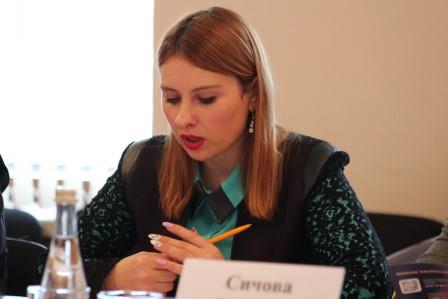 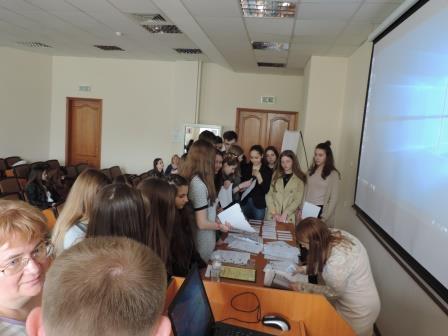 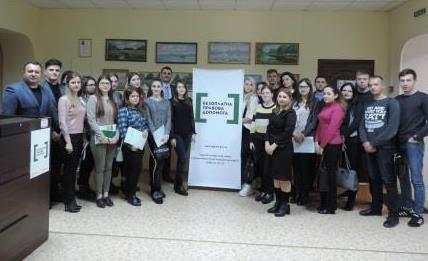 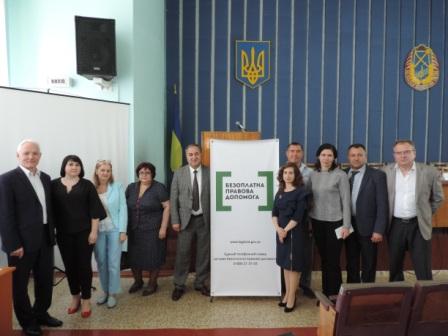 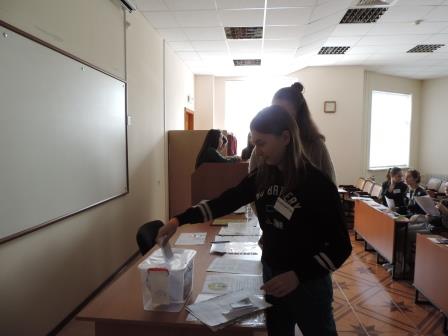 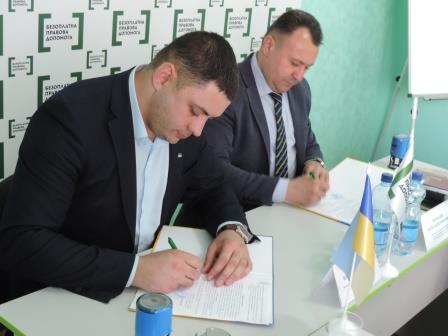 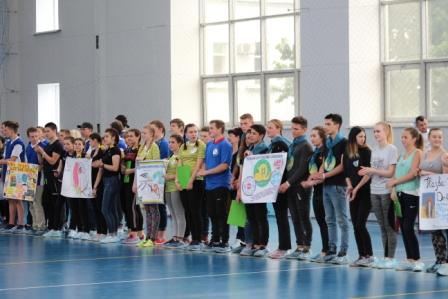 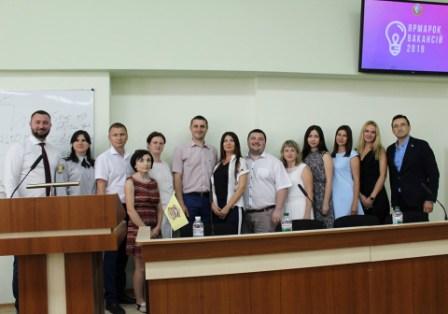 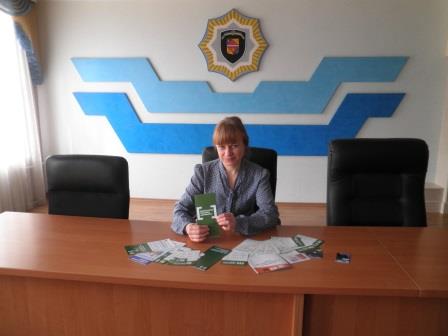 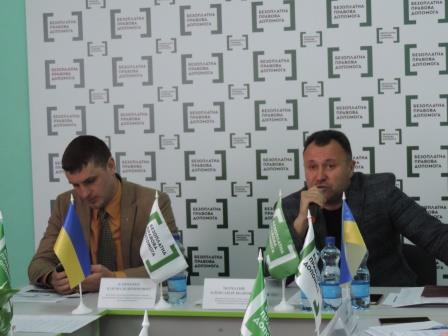 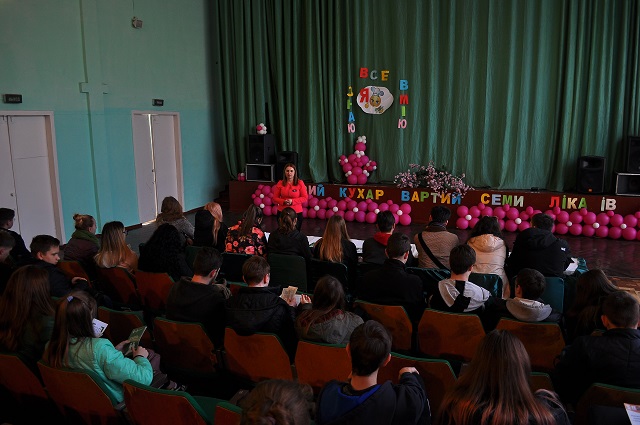 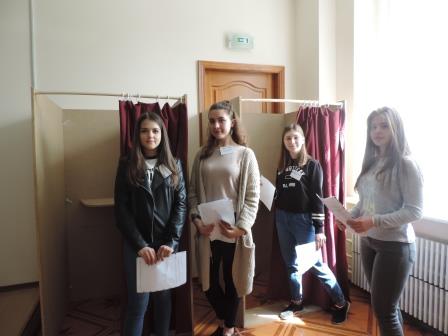 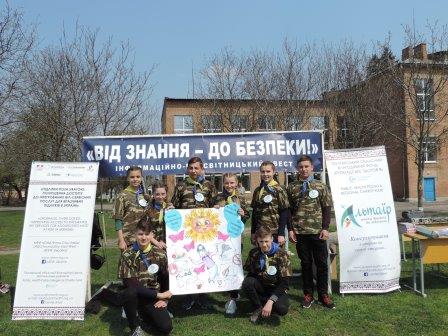 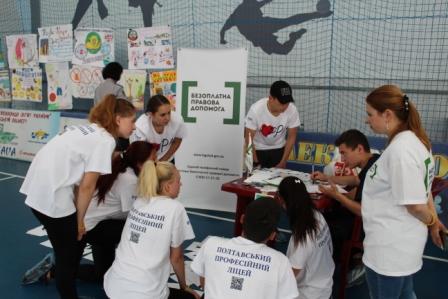 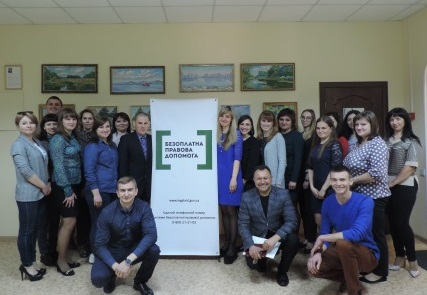 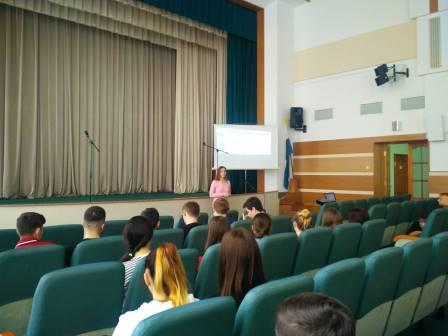 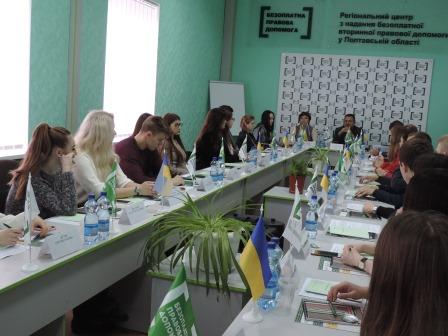 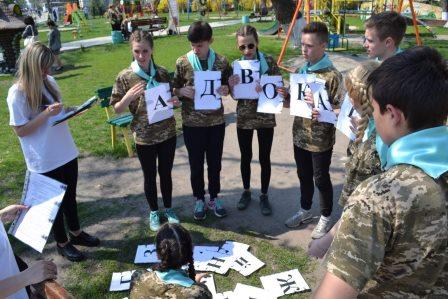 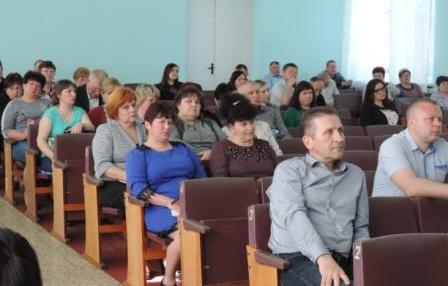 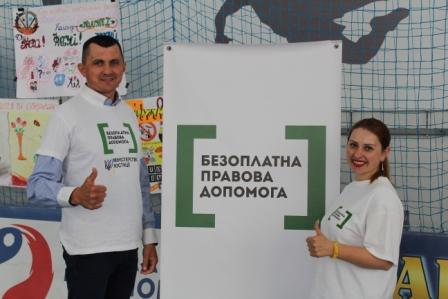 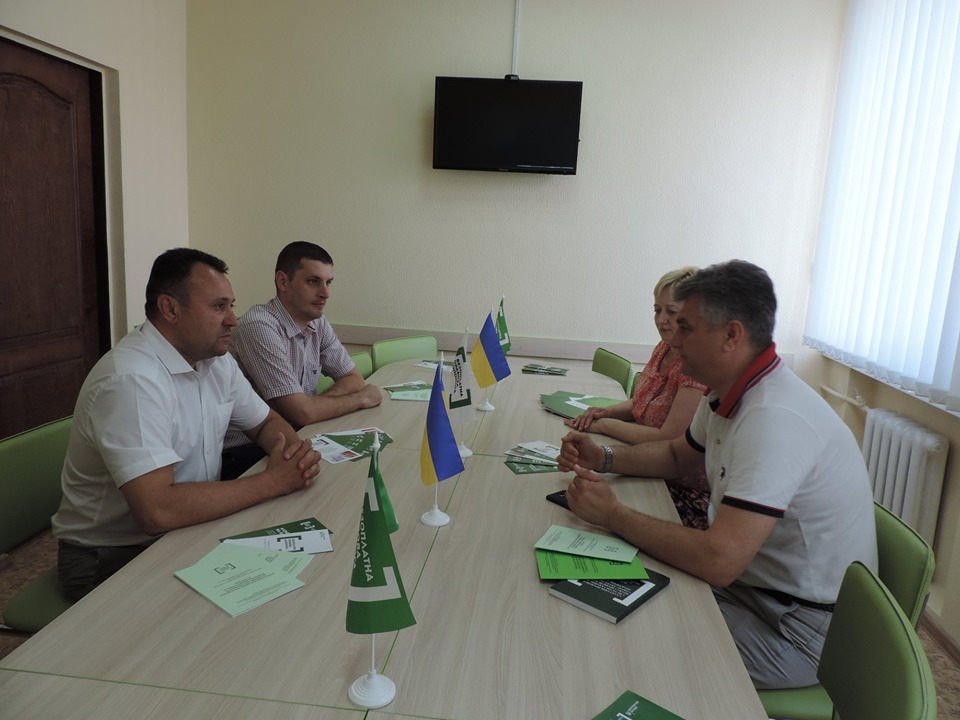 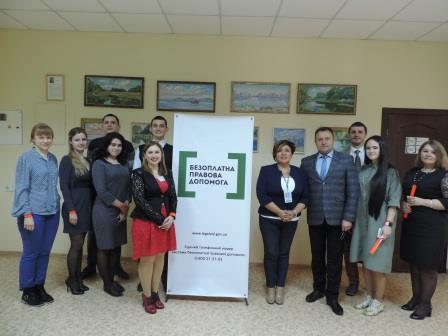 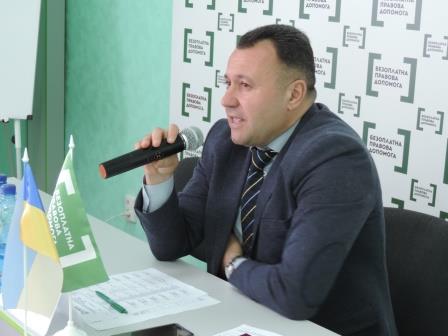 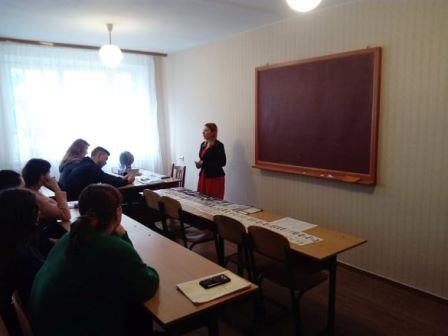 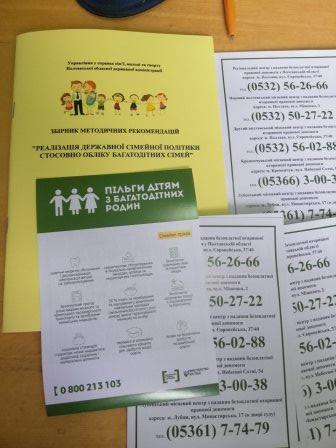 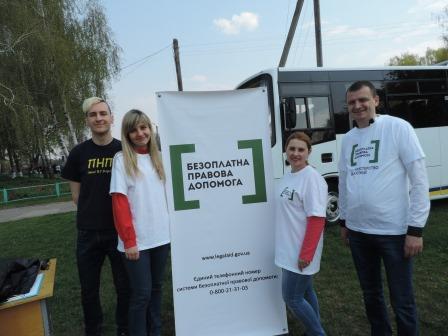 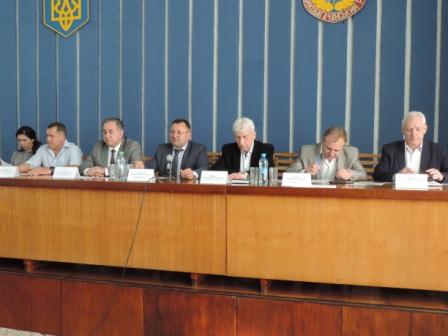 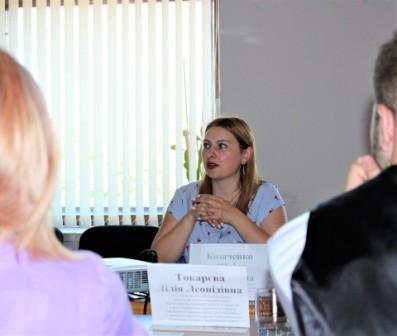 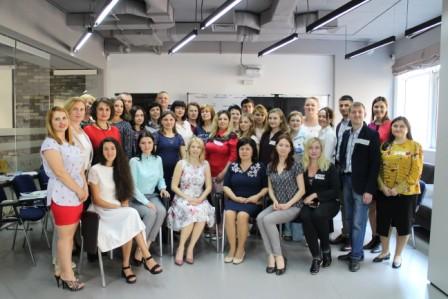 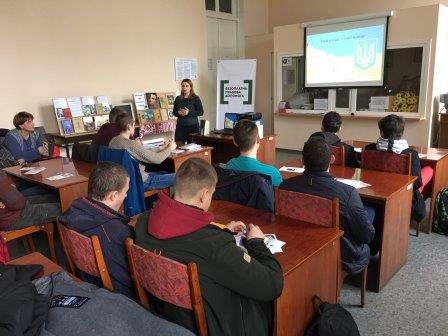 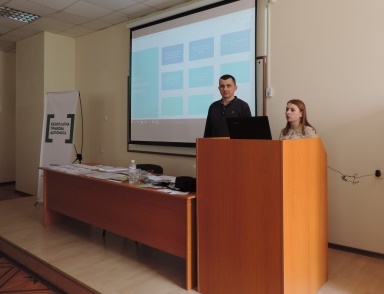 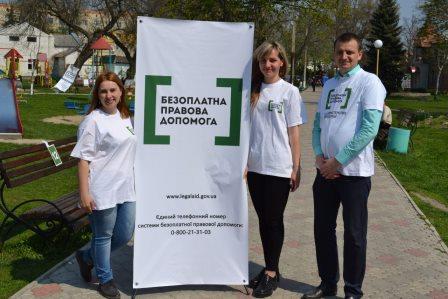 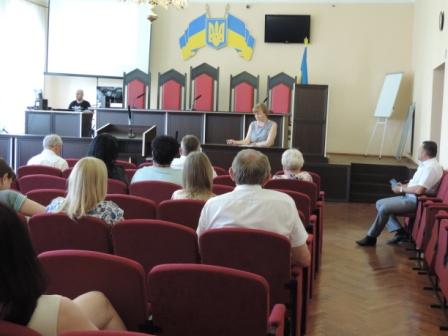 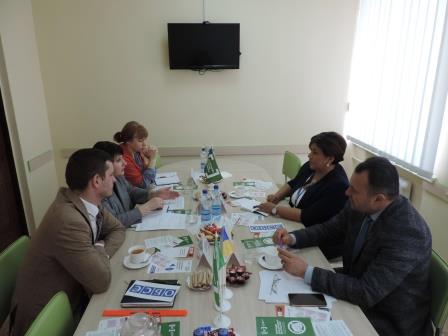 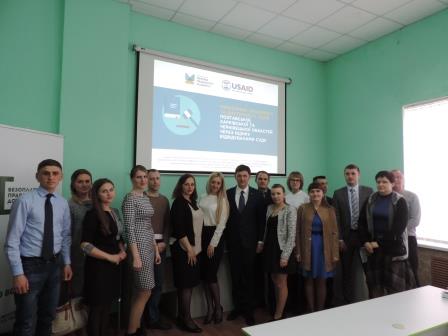 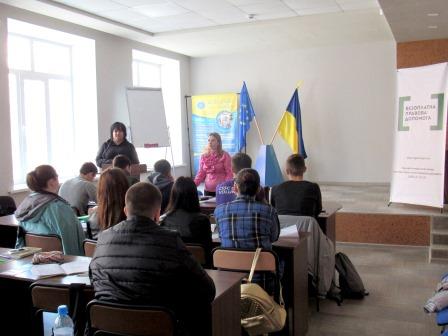 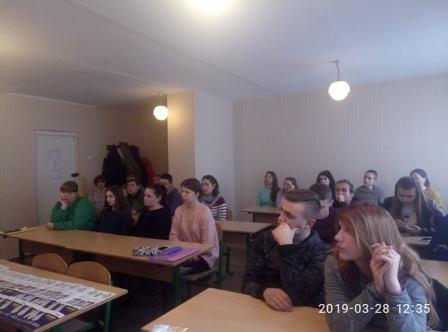 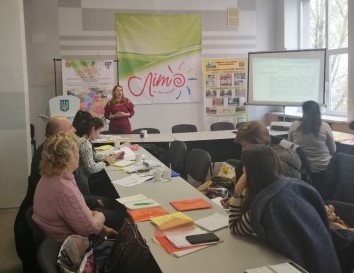 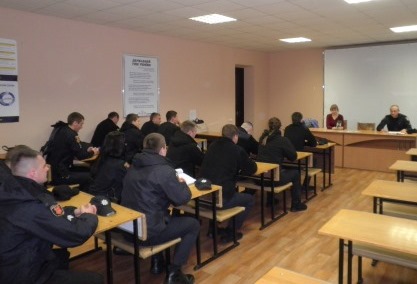 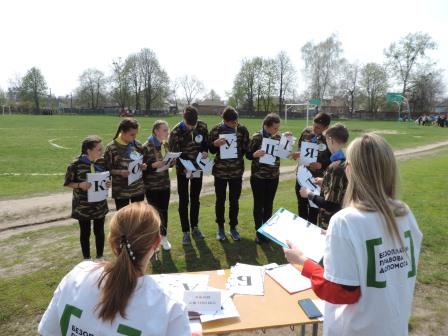 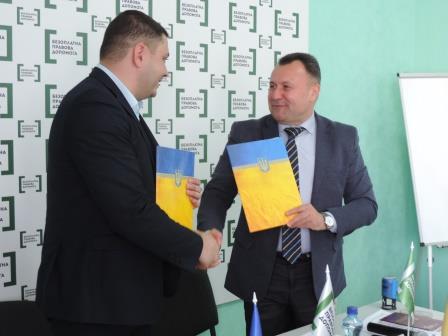 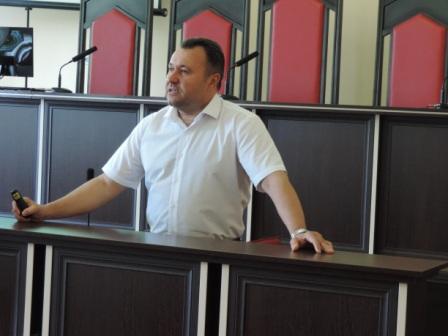 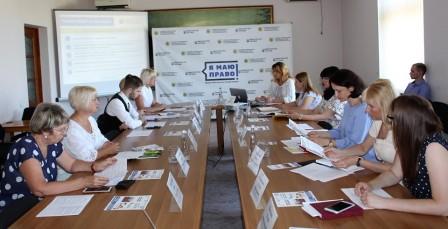 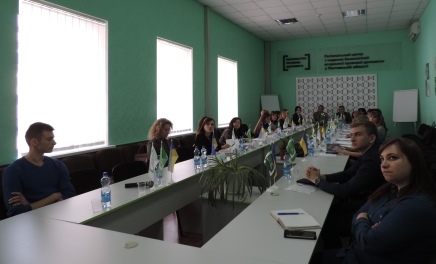 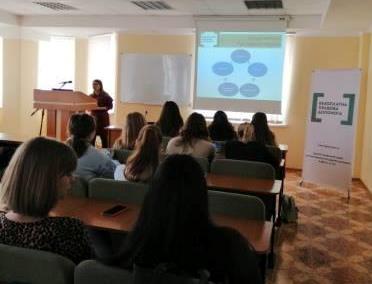 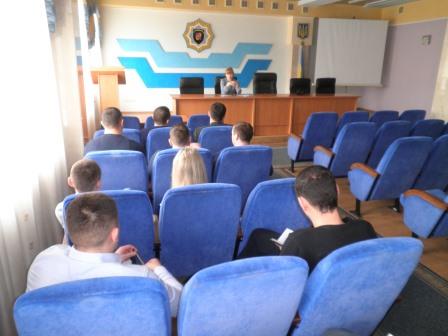 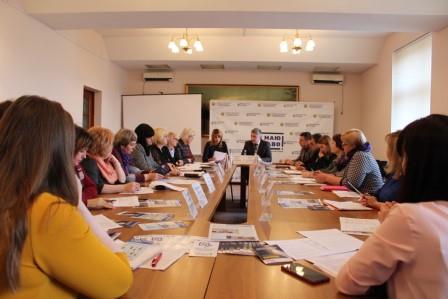 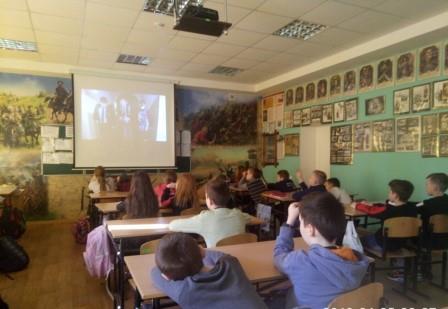 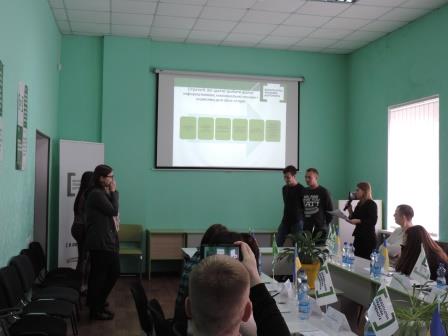 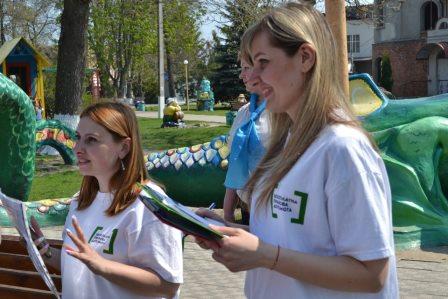 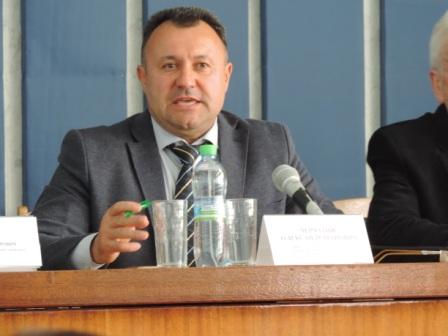 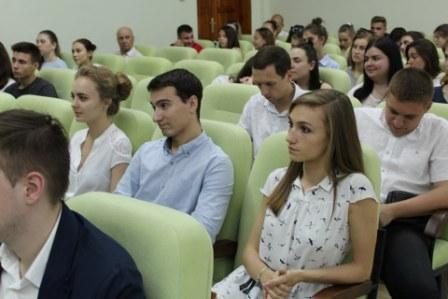 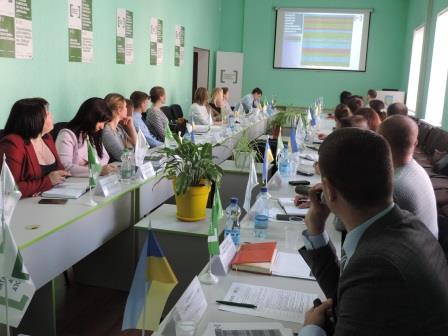 